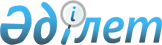 О внесении изменений в решение Северо-Казахстанского областного маслихата от 14 декабря 2015 года № 40/1 "Об областном бюджете Северо-Казахстанской области на 2016-2018 годы"Решение Северо-Казахстанского областного маслихата от 20 июля 2016 года № 4/1. Зарегистрировано Департаментом юстиции Северо-Казахстанской области 9 августа 2016 года № 3854      В соответствии со статьями 106 и 108 Бюджетного кодекса Республики Казахстан от 4 декабря 2008 года, подпунктом 1) пункта 1 статьи 6 Закона Республики Казахстан от 23 января 2001 года "О местном государственном управлении и самоуправлении в Республике Казахстан" Северо-Казахстанский областной маслихат РЕШИЛ:

      1. Внести в решение Северо-Казахстанского областного маслихата от 14 декабря 2015 года № 40/1 "Об областном бюджете Северо-Казахстанской области на 2016-2018 годы" (зарегистрировано в Реестре государственной регистрации нормативных правовых актов под № 3530 8 января 2016 года, опубликовано 16 января 2016 года в газете "Солтүстік Қазақстан", 16 января 2016 года в газете "Северный Казахстан") следующие изменения:

       пункт 1 изложить в следующей редакции: 

      "1. Утвердить областной бюджет Северо-Казахстанской области на 2016-2018 годы согласно приложениям 1, 2 и 3 соответственно, в том числе на 2016 год в следующих объемах: 

      1) доходы – 133 135 329,5 тысячи тенге, в том числе по:

      налоговым поступлениям – 15 384 682,6 тысячи тенге;

      неналоговым поступлениям – 1 248 153,2 тысячи тенге;

      поступлениям от продажи основного капитала – 36 337,8 тысячи тенге;

      поступления трансфертов – 116 466 155,9 тысячи тенге; 

      2) затраты – 131 991 987,6 тысячи тенге; 

      3) чистое бюджетное кредитование – 8 442 986,9 тысячи тенге, в том числе:

      бюджетные кредиты – 9 037 592,8 тысячи тенге;

      погашение бюджетных кредитов – 594 605,9 тысячи тенге; 

      4) сальдо по операциям с финансовыми активами – 339 900 тысяч тенге, в том числе:

      приобретение финансовых активов – 340 000 тысяч тенге;

      поступления от продажи финансовых активов государства – 100 тысяч тенге;

      5) дефицит бюджета – -7 639 545 тысяч тенге;

      6) финансирование дефицита – 7 639 545 тысяч тенге.";

       пункт 14 изложить в следующей редакции: 

      "14. Утвердить резерв местного исполнительного органа Северо-Казахстанской области на 2016 год в сумме 316 174 тысячи тенге.";

       приложение 1, 5 к указанному решению изложить в новой редакции согласно приложениям 1, 2 к настоящему решению.

      2. Настоящее решение вводится в действие с 1 января 2016 года. 

 Северо-Казахстанский областной бюджет на 2016 год Расходы областного бюджета за счет свободных остатков бюджетных средств, сложившихся на начало финансового года, возврата целевых трансфертов республиканского и областного бюджетов, неиспользованных в 2015 году Доходы:
					© 2012. РГП на ПХВ «Институт законодательства и правовой информации Республики Казахстан» Министерства юстиции Республики Казахстан
				
      Председатель IV сессии
Северо-Казахстанского
областного маслихата

А. Асанова

      Секретарь
Северо-Казахстанского
областного маслихата

В. Бубенко
Приложение к решению сессии Северо-Казахстанского областного маслихата от 20 июля 2016 года № 4/1 Приложение 1 к решению сессии Северо-Казахстанского областного маслихата от 14 декабря 2015 года № 40/1Категория

Категория

Наименование

Сумма, 

Класс

Подкласс

Подкласс

тысяч тенге

1

2

3

4

5

1) Доходы

133 135 329,5

1

Налоговые поступления

15 384 682,6

01

Подоходный налог

12 965 643,6

2

Индивидуальный подоходный налог

12 965 643,6

03

Социальный налог

467 191

1

Социальный налог

467 191

05

Внутренние налоги на товары, работы и услуги

1 951 848

3

Поступления за использование природных и других ресурсов

1 951 848

2

Неналоговые поступления

1 248 153,2

01

Доходы от государственной собственности

46 266

1

Поступления части чистого дохода государственных предприятий

15 926,4

5

Доходы от аренды имущества, находящегося в государственной собственности

30 340

02

Поступления от реализации товаров (работ, услуг) государственными учреждениями, финансируемыми из государственного бюджета

18 000

1

Поступления от реализации товаров (работ, услуг) государственными учреждениями, финансируемыми из государственного бюджета

18 000

04

Штрафы, пени, санкции, взыскания, налагаемые государственными учреждениями, финансируемыми из государственного бюджета, а также содержащимися и финансируемыми из бюджета (сметы расходов) Национального Банка Республики Казахстан

410 764

1

Штрафы, пени, санкции, взыскания, налагаемые государственными учреждениями, финансируемыми из государственного бюджета, а также содержащимися и финансируемыми из бюджета (сметы расходов) Национального Банка Республики Казахстан, за исключением поступлений от организаций нефтяного сектора 

410 764

06

Прочие неналоговые поступления

773 122,8

1

Прочие неналоговые поступления

773 122,8

3

Поступления от продажи основного капитала

36 337,8

01

Продажа государственного имущества, закрепленного за государственными учреждениями

36 337,8

1

Продажа государственного имущества, закрепленного за государственными учреждениями

36 337,8

4

Поступления трансфертов

116 466 155,9

01

Трансферты из нижестоящих органов государственного управления

3 642 463,9

2

Трансферты из районных (городских) бюджетов

3 642 463,9

02

Трансферты из вышестоящих органов государственного управления

112 823 692

1

Трансферты из республиканского бюджета

112 823 692

Функциональная группа

Функциональная группа

Функциональная группа

Наименование

Сумма, 

Администратор

Администратор

Администратор

Программа

Программа

тысяч тенге

1

2

3

4

5

 2) Затраты

131 991 987,6

1

Государственные услуги общего характера

1 526 141,3

110

Аппарат маслихата области

60 986

001

Услуги по обеспечению деятельности маслихата области

51 586

003

Капитальные расходы государственного органа

9 400

120

Аппарат акима области

825 850

001

Услуги по обеспечению деятельности акима области

632 679

004

Капитальные расходы государственного органа

134 970

007

Капитальные расходы подведомственных государственных учреждений и организаций

3 601

009

Обеспечение и проведение выборов акимов городов районного значения, сел, поселков, сельских округов

17 000

013

Обеспечение деятельности Ассамблеи народа Казахстана области

37 600

257

Управление финансов области

260 601

001

Услуги по реализации государственной политики в области исполнения местного бюджета и управления коммунальной собственностью области

252 813

009

Приватизация, управление коммунальным имуществом, постприватизационная деятельность и регулирование споров, связанных с этим

4 788

013

Капитальные расходы государственного органа

3 000

269

Управление по делам религий области

53 428

001

Услуги по реализации государственной политики в области в сфере религиозной деятельности на местном уровне

23 170

004

Капитальные расходы подведомственных государственных учреждений и организаций

2 280

005

Изучение и анализ религиозной ситуации в регионе

27 978

282

Ревизионная комиссия области

176 982

001

Услуги по обеспечению деятельности ревизионной комиссии области

176 982

289

Управление предпринимательства и туризма области

52 511

001

Услуги по реализации государственной политики на местном уровне в области развития предпринимательства и туризма 

52 511

727

Управление экономики области

95 783,3

001

Услуги по реализации государственной политики в области формирования и развития экономической политики области

81 490

004

Капитальные расходы государственного органа

332

061

Экспертиза и оценка документации по вопросам бюджетных инвестиций и государственно-частного партнерства, в том числе концессии

13 961,3

2

Оборона

113 394

120

Аппарат акима области

101 795

010

Мероприятия в рамках исполнения всеобщей воинской обязанности

27 194

011

Подготовка территориальной обороны и территориальная оборона областного масштаба

39 255

012

Мобилизационная подготовка и мобилизация областного масштаба

35 346

287

Территориальный орган, уполномоченных органов в области чрезвычайных ситуаций природного и техногенного характера, гражданской обороны, финансируемый из областного бюджета

11 599

002

Капитальные расходы территориального органа и подведомственных государственных учреждений

3 799

004

Предупреждение и ликвидация чрезвычайных ситуаций областного масштаба

7 800

3

Общественный порядок, безопасность, правовая, судебная, уголовно-исполнительная деятельность

4 784 364

120

Аппарат акима области

19 295

015

Целевые текущие трансферты бюджетам районов (городов областного значения) на содержание штатной численности отделов регистрации актов гражданского состояния

19 295

252

Исполнительный орган внутренних дел, финансируемый из областного бюджета

4 765 069

001

Услуги по реализации государственной политики в области обеспечения охраны общественного порядка и безопасности на территории области

4 071 393

003

Поощрение граждан, участвующих в охране общественного порядка

6 195

006

Капитальные расходы государственного органа

512 000

013

Услуги по размещению лиц, не имеющих определенного места жительства и документов

50 484

014

Организация содержания лиц, арестованных в административном порядке

30 451

015

Организация содержания служебных животных 

94 546

4

Образование

13 195 988,8

253

Управление здравоохранения области

173 575

043

Подготовка специалистов в организациях технического и профессионального, послесреднего образования

122 379

044

Оказание социальной поддержки обучающимся по программам технического и профессионального, послесреднего образования

51 196

261

Управление образования области

9 056 329

001

Услуги по реализации государственной политики на местном уровне в области образования 

119 403

003

Общеобразовательное обучение по специальным образовательным учебным программам

1 362 518

004

Информатизация системы образования в областных государственных учреждениях образования 

17 012

005

Приобретение и доставка учебников, учебно-методических комплексов для областных государственных учреждений образования 

41 530

006

Общеобразовательное обучение одаренных детей в специализированных организациях образования

629 368

007

Проведение школьных олимпиад, внешкольных мероприятий и конкурсов областного масштаба

141 460

011

Обследование психического здоровья детей и подростков и оказание психолого-медико-педагогической консультативной помощи населению

35 507

013

Капитальные расходы государственного органа

1 774

024

Подготовка специалистов в организациях технического и профессионального образования

3 919 552

027

Целевые текущие трансферты бюджетам районов (городов областного значения) на реализацию государственного образовательного заказа в дошкольных организациях образования

2 461 170

029

Методическая работа

36 163

067

Капитальные расходы подведомственных государственных учреждений и организаций

172 371

068

Обеспечение повышения компьютерной грамотности населения

5 000

113

Целевые текущие трансферты из местных бюджетов

113 501

271

Управление строительства области

3 124 468,8

037

Строительство и реконструкция объектов дошкольного воспитания и обучения 

491 691,4

086

Строительство и реконструкция объектов начального, основного среднего и общего среднего образования

2 632 777,4

285

Управление физической культуры и спорта области

841 616

006

Дополнительное образование для детей и юношества по спорту

561 251

007

Общеобразовательное обучение одаренных в спорте детей в специализированных организациях образования

280 365

5

Здравоохранение

24 640 959

253

Управление здравоохранения области

24 640 929

001

Услуги по реализации государственной политики на местном уровне в области здравоохранения

109 356

005

Производство крови, ее компонентов и препаратов для местных организаций здравоохранения 

487 085

006

Услуги по охране материнства и детства

173 978

007

Пропаганда здорового образа жизни

96 000

008

Реализация мероприятий по профилактике и борьбе со СПИД в Республике Казахстан

153 153

009

Оказание медицинской помощи лицам, страдающим туберкулезом, инфекционными заболеваниями, психическими расстройствами и расстройствами поведения, в том числе связанные с употреблением психоактивных веществ

3 051 441

011

Оказание скорой медицинской помощи и санитарная авиация, за исключением оказываемой за счет средств республиканского бюджета и субъектами здравоохранения районного значения и села 

596 764

013

Проведение патологоанатомического вскрытия

80 523

014

Обеспечение лекарственными средствами и специализированными продуктами детского и лечебного питания отдельных категорий населения на амбулаторном уровне

828 179

016

Обеспечение граждан бесплатным или льготным проездом за пределы населенного пункта на лечение

14 884

018

Информационно-аналитические услуги в области здравоохранения

44 000

019

Обеспечение больных туберкулезом противотуберкулезными препаратами 

236 847

020

Обеспечение больных диабетом противодиабетическими препаратами

809 817

021

Обеспечение онкогематологических больных химиопрепаратами

361 567

022

Обеспечение лекарственными средствами больных с хронической почечной недостаточностью, аутоиммунными, орфанными заболеваниями, иммунодефицитными состояниями, а также больных после трансплантации органов 

375 582

026

Обеспечение факторами свертывания крови больных гемофилией

335 330

027

Централизованный закуп и хранение вакцин и других медицинских иммунобиологических препаратов для проведения иммунопрофилактики населения

762 843

029

Областные базы спецмедснабжения

59 740

033

Капитальные расходы медицинских организаций здравоохранения

836 311

036

Обеспечение тромболитическими препаратами больных с острым инфарктом миокарда

45 132

038

Проведение скрининговых исследований в рамках гарантированного объема бесплатной медицинской помощи

209 111

039

Оказание медицинской помощи населению субъектами здравоохранения районного значения и села и амбулаторно-поликлинической помощи в рамках гарантированного объема бесплатной медицинской помощи

12 325 006

045

Обеспечение лекарственными средствами на льготных условиях отдельных категорий граждан на амбулаторном уровне лечения

673 201

046

Оказание медицинской помощи онкологическим больным в рамках гарантированного объема бесплатной медицинской помощи

1 975 079

271

Управление строительства области

30

038

Строительство и реконструкция объектов здравоохранения 

30

6

Социальная помощь и социальное обеспечение

3 701 245

256

Управление координации занятости и социальных программ области

2 761 562

001

Услуги по реализации государственной политики на местном уровне в области обеспечения занятости и реализации социальных программ для населения

114 789

002

Предоставление специальных социальных услуг для престарелых и инвалидов в медико-социальных учреждениях (организациях) общего типа, в центрах оказания специальных социальных услуг, в центрах социального обслуживания

470 422

003

Социальная поддержка инвалидов

178 187

012

Предоставление специальных социальных услуг для детей-инвалидов в государственных медико-социальных учреждениях (организациях) для детей с нарушениями функций опорно-двигательного аппарата, в центрах оказания специальных социальных услуг, в центрах социального обслуживания

55 610

013

Предоставление специальных социальных услуг для инвалидов с психоневрологическими заболеваниями, в психоневрологических медико-социальных учреждениях (организациях), в центрах оказания специальных социальных услуг, в центрах социального обслуживания

1 399 233

014

Предоставление специальных социальных услуг для престарелых, инвалидов, в том числе детей-инвалидов, в реабилитационных центрах

42 295

015

Предоставление специальных социальных услуг для детей-инвалидов с психоневрологическими патологиями в детских психоневрологических медико-социальных учреждениях (организациях), в центрах оказания специальных социальных услуг, в центрах социального обслуживания

233 731

017

Целевые текущие трансферты бюджетам районов (городов областного значения) на введение стандартов оказания специальных социальных услуг

4 417

018

Размещение государственного социального заказа в неправительственных организациях

4 839

037

Целевые текущие трансферты бюджетам районов (городов областного значения) на реализацию мероприятий Дорожной карты занятости 2020

12 600

044

Реализация миграционных мероприятий на местном уровне

4 943

045

Целевые текущие трансферты бюджетам районов (городов областного значения) на реализацию Плана мероприятий по обеспечению прав и улучшению качества жизни инвалидов в Республике Казахстан на 2012–2018 годы

164 925

047

Целевые текущие трансферты бюджетам районов (городов областного значения) на внедрение обусловленной денежной помощи по проекту Өрлеу

45 611

053

Услуги по замене и настройке речевых процессоров к кохлеарным имплантам

17 003

067

Капитальные расходы подведомственных государственных учреждений и организаций

12 957

261

Управление образования области

863 373

015

Социальное обеспечение сирот, детей, оставшихся без попечения родителей

819 721

037

Социальная реабилитация

43 652

263

Управление внутренней политики области 

27 919

077

Реализация Плана мероприятий по обеспечению прав и улучшению качества жизни инвалидов в Республике Казахстан на 2012 – 2018 годы

27 919

268

Управление пассажирского транспорта и автомобильных дорог области

893

045

Целевые текущие трансферты бюджетам районов (городов областного значения) на реализацию Плана мероприятий по обеспечению прав и улучшению качества жизни инвалидов в Республике Казахстан на 2012–2018 годы

893

298

Управление государственной инспекции труда области

47 498

001

Услуги по реализации государственной политики в области регулирования трудовых отношений на местном уровне

47 135

003

Капитальные расходы государственного органа

363

7

Жилищно-коммунальное хозяйство

6 536 710

253

Управление здравоохранения области

33 626,6

047

Ремонт объектов в рамках развития городов и сельских населенных пунктов по Дорожной карте занятости 2020

33 626,6

256

Управление координации занятости и социальных программ области

11 876

043

Ремонт объектов в рамках развития городов и сельских населенных пунктов по Дорожной карте занятости 2020

11 876

261

Управление образования области

107 362,1

062

Целевые текущие трансферты бюджетам районов (городов областного значения) на развитие городов и сельских населенных пунктов в рамках Дорожной карты занятости 2020

93 898,1

064

Ремонт объектов в рамках развития городов и сельских населенных пунктов по Дорожной карте занятости 2020

13 464

268

Управление пассажирского транспорта и автомобильных дорог области

115 040

021

Целевые текущие трансферты бюджетам районов (городов областного значения) на развитие городов и сельских населенных пунктов в рамках Дорожной карты занятости 2020

115 040

271

Управление строительства области

2 728 543

014

Целевые трансферты на развитие бюджетам районов (городов областного значения) на проектирование и (или) строительство, реконструкцию жилья коммунального жилищного фонда

316 370,7

027

Целевые трансферты на развитие бюджетам районов (городов областного значения) на проектирование, развитие и (или) обустройство инженерно-коммуникационной инфраструктуры 

2 011 572,2

072

Целевые трансферты на развитие бюджетам районов (городов областного значения) на строительство служебного жилища, строительство и (или) реконструкцию общежитий для трудовой молодежи и инженерно-коммуникационной инфраструктуры в рамках Дорожной карты занятости 2020

400 600,1

273

Управление культуры, архивов и документации области

31 287,3

015

Целевые текущие трансферты бюджетам районов (городов областного значения) на развитие городов и сельских населенных пунктов в рамках Дорожной карты занятости 2020

25 857,3

016

Ремонт объектов в рамках развития городов и сельских населенных пунктов по Дорожной карте занятости 2020

5 430

279

Управление энергетики и жилищно-коммунального хозяйства области

3 499 587

001

Услуги по реализации государственной политики на местном уровне в области энергетики и жилищно-коммунального хозяйства 

63 915

010

Целевые трансферты на развитие бюджетам районов (городов областного значения) на развитие системы водоснабжения и водоотведения

430 345

026

Проведение энергетического аудита многоквартирных жилых домов 

5 491,7

030

Целевые трансферты на развитие бюджетам районов (городов областного значения) на развитие системы водоснабжения и водоотведения в сельских населенных пунктах

187 473,1

032

Субсидирование стоимости услуг по подаче питьевой воды из особо важных групповых и локальных систем водоснабжения, являющихся безальтернативными источниками питьевого водоснабжения 

1 838 117

040

Целевые текущие трансферты бюджетам районов (городов областного значения) на проведение профилактической дезинсекции и дератизации (за исключением дезинсекции и дератизации на территории природных очагов инфекционных и паразитарных заболеваний, а также в очагах инфекционных и паразитарных заболеваний)

4 437

042

Целевые текущие трансферты бюджетам районов (городов областного значения) на развитие городов и сельских населенных пунктов в рамках Дорожной карты занятости 2020

39 556

113

Целевые текущие трансферты из местных бюджетов

790 967

114

Целевые трансферты на развитие из местных бюджетов

139 285,2

285

Управление физической культуры и спорта области

9 388

009

Целевые текущие трансферты бюджетам районов (городов областного значения) на развитие городов и сельских населенных пунктов в рамках Дорожной карты занятости 2020

6 218

010

Ремонт объектов в рамках развития городов и сельских населенных пунктов по Дорожной карте занятости 2020

3 170

8

Культура, спорт, туризм и информационное пространство

4 190 575,4

263

Управление внутренней политики области 

629 204

001

Услуги по реализации государственной внутренней политики на местном уровне 

89 242

003

Реализация мероприятий в сфере молодежной политики

37 061

005

Капитальные расходы государственного органа

7 840

007

Услуги по проведению государственной информационной политики 

495 061

264

Управление по развитию языков области

82 266

001

Услуги по реализации государственной политики на местном уровне в области развития языков

35 829

002

Развитие государственного языка и других языков народа Казахстана

46 437

271

Управление строительства области

86 088,4

016

Развитие объектов культуры

52 800,5

017

Развитие объектов спорта

1 700

034

Целевые трансферты на развитие бюджетам районов (городов областного значения) на развитие объектов спорта

31 587,9

273

Управление культуры, архивов и документации области

1 757 197

001

Услуги по реализации государственной политики на местном уровне в области культуры и управления архивным делом

58 130

005

Поддержка культурно-досуговой работы

199 002

007

Обеспечение сохранности историко-культурного наследия и доступа к ним

290 134

008

Поддержка театрального и музыкального искусства

625 755

009

Обеспечение функционирования областных библиотек

183 210

010

Обеспечение сохранности архивного фонда

294 466

032

Капитальные расходы подведомственных государственных учреждений и организаций 

106 500

285

Управление физической культуры и спорта области

1 625 392

001

Услуги по реализации государственной политики на местном уровне в сфере физической культуры и спорта

47 015

002

Проведение спортивных соревнований на областном уровне

47 500

003

Подготовка и участие членов областных сборных команд по различным видам спорта на республиканских и международных спортивных соревнованиях

1 205 707

032

Капитальные расходы подведомственных государственных учреждений и организаций

135 120

113

Целевые текущие трансферты из местных бюджетов

190 050

289

Управление предпринимательства и туризма области

10 428

010

Регулирование туристской деятельности

10 428

9

Топливно-энергетический комплекс и недропользование 

465 680

279

Управление энергетики и жилищно-коммунального хозяйства области

465 680

081

Организация и проведение поисково-разведочных работ на подземные воды для хозяйственно-питьевого водоснабжения населенных пунктов

465 680

10

Сельское, водное, лесное, рыбное хозяйство, особо охраняемые природные территории, охрана окружающей среды и животного мира, земельные отношения

25 251 021,7

251

Управление земельных отношений области

45 149

001

Услуги по реализации государственной политики в области регулирования земельных отношений на территории области

45 149

254

Управление природных ресурсов и регулирования природопользования области

861 735,6

001

Услуги по реализации государственной политики в сфере охраны окружающей среды на местном уровне

72 761

005

Охрана, защита, воспроизводство лесов и лесоразведение

728 808

006

Охрана животного мира

22 079

032

Капитальные расходы подведомственных государственных учреждений и организаций

38 087,6

255

Управление сельского хозяйства области

23 653 320

001

Услуги по реализации государственной политики на местном уровне в сфере сельского хозяйства

149 138

002

Поддержка семеноводства 

413 455

003

Капитальные расходы государственного органа

10 421

018

Обезвреживание пестицидов (ядохимикатов)

4 452

019

Услуги по распространению и внедрению инновационного опыта

15 000

020

Субсидирование повышения урожайности и качества продукции растениеводства, удешевление стоимости горюче-смазочных материалов и других товарно-материальных ценностей, необходимых для проведения весенне-полевых и уборочных работ, путем субсидирования производства приоритетных культур

3 146 904

041

Удешевление сельхозтоваропроизводителям стоимости гербицидов, биоагентов (энтомофагов) и биопрепаратов, предназначенных для обработки сельскохозяйственных культур в целях защиты растений

3 966 258

045

Определение сортовых и посевных качеств семенного и посадочного материала

106 131

046

Государственный учет и регистрация тракторов, прицепов к ним, самоходных сельскохозяйственных, мелиоративных и дорожно-строительных машин и механизмов

444

047

Субсидирование стоимости удобрений (за исключением органических)

2 085 700

048

Возделывание сельскохозяйственных культур в защищенном грунте

23 160

049

Субсидирование затрат перерабатывающих предприятий на закуп сельскохозяйственной продукции для производства продуктов ее глубокой переработки

914 175

050

Возмещение части расходов, понесенных субъектом агропромышленного комплекса, при инвестиционных вложениях

1 472

051

Субсидирование в рамках страхования и гарантирования займов субъектов агропромышленного комплекса

107 743

053

Субсидирование развития племенного животноводства, повышение продуктивности и качества продукции животноводства

6 594 002

054

Субсидирование заготовительным организациям в сфере агропромышленного комплекса суммы налога на добавленную стоимость, уплаченного в бюджет, в пределах исчисленного налога на добавленную стоимость

39 600

055

Субсидирование процентной ставки по кредитным и лизинговым обязательствам в рамках направления по финансовому оздоровлению субъектов агропромышленного комплекса

6 075 265

289

Управление предпринимательства и туризма области

350 000

035

Формирование региональных стабилизационных фондов продовольственных товаров 

350 000

719

Управление ветеринарии области

295 956,1

001

Услуги по реализации государственной политики на местном уровне в сфере ветеринарии 

76 084

003

Капитальные расходы государственного органа

4 500

028

Услуги по транспортировке ветеринарных препаратов до пункта временного хранения

2 186

030

Централизованный закуп ветеринарных препаратов по профилактике и диагностике энзоотических болезней животных, услуг по их профилактике и диагностике, организация их хранения и транспортировки (доставки) местным исполнительным органам районов (городов областного значения)

18 025

052

Целевые текущие трансферты бюджетам районов (городов областного значения) на содержание подразделений местных исполнительных органов агропромышленного комплекса

105 994

113

Целевые текущие трансферты из местных бюджетов

81 572,1

114

Целевые трансферты на развитие из местных бюджетов

7 595

729

Управление земельной инспекции области

44 861

001

Услуги по реализации государственной политики на местном уровне в сфере контроля за использованием и охраной земель 

44 861

11

Промышленность, архитектурная, градостроительная и строительная деятельность

220 399,4

271

Управление строительства области 

126 379,4

001

Услуги по реализации государственной политики на местном уровне в области строительства

61 389

114

Целевые трансферты на развитие из местных бюджетов

64 990,4

272

Управление архитектуры и градостроительства области

51 554

001

Услуги по реализации государственной политики в области архитектуры и градостроительства на местном уровне

26 519

002

Разработка комплексных схем градостроительного развития и генеральных планов населенных пунктов

25 035

728

Управление государственного архитектурно-строительного контроля и лицензирования области

42 466

001

Услуги по реализации государственной политики в области архитектурно-строительного контроля и лицензирования на местном уровне 

42 466

12

Транспорт и коммуникации

6 450 704,7

268

Управление пассажирского транспорта и автомобильных дорог области

6 450 704,7

001

Услуги по реализации государственной политики на местном уровне в области транспорта и коммуникаций 

60 820

002

Развитие транспортной инфраструктуры

1 136 504

003

Обеспечение функционирования автомобильных дорог

1 733 294,1

005

Субсидирование пассажирских перевозок по социально значимым межрайонным (междугородним) сообщениям

24 000

011

Капитальные расходы государственного органа

2 000

025

Капитальный и средний ремонт автомобильных дорог областного значения и улиц населенных пунктов

2 460 448

113

Целевые текущие трансферты из местных бюджетов

918 280,6

114

Целевые трансферты на развитие из местных бюджетов

115 358

13

Прочие

17 346 346,7

257

Управление финансов области

14 016 579,7

012

Резерв местного исполнительного органа области

316 174

048

Целевые текущие трансферты бюджетам районов (городов областного значения) на повышение уровня оплаты труда административных государственных служащих

894 311

055

Целевые текущие трансферты бюджетам районов (городов областного значения) для перехода на новую модель системы оплаты труда гражданских служащих, финансируемых из местных бюджетов, а также выплаты им ежемесячной надбавки за особые условия труда к должностным окладам

9 822 155

056

Целевые текущие трансферты бюджетам районов (городов областного значения) на обеспечение компенсации потерь местных бюджетов и экономической стабильности регионов

2 983 939,7

279

Управление энергетики и жилищно-коммунального хозяйства области

1 717 427,1

024

Развитие индустриальной инфраструктуры в рамках Единой программы поддержки и развития бизнеса "Дорожная карта бизнеса 2020"

401 295,1

035

Целевые трансферты на развитие бюджетам районов (городов областного значения) на развитие инженерной инфраструктуры в рамках Программы развития регионов до 2020 года

1 316 132

280

Управление индустриально-инновационного развития области

71 607

001

Услуги по реализации государственной политики на местном уровне в области развития индустриально-инновационной деятельности

48 985

005

Реализация мероприятий в рамках государственной поддержки индустриально-инновационной деятельности

22 622

289

Управление предпринимательства и туризма области

1 514 326

005

Поддержка частного предпринимательства в рамках Единой программы поддержки и развития бизнеса "Дорожная карта бизнеса 2020"

16 000

006

Субсидирование процентной ставки по кредитам в рамках Единой программы поддержки и развития бизнеса "Дорожная карта бизнеса 2020"

1 317 620

008

Поддержка предпринимательской деятельности

5 706

015

Частичное гарантирование кредитов малому и среднему бизнесу в рамках Единой программы поддержки и развития бизнеса "Дорожная карта бизнеса 2020"

175 000

727

Управление экономики области

26 406,9

003

Разработка или корректировка, а также проведение необходимых экспертиз технико-экономических обоснований местных бюджетных инвестиционных проектов и конкурсных документаций проектов государственно-частного партнерства, концессионных проектов, консультативное сопровождение проектов государственно-частного партнерства и концессионных проектов

26 406,9

15

Трансферты

23 568 457,6

257

Управление финансов области 

23 568 457,6

007

Субвенции

23 246 969

011

Возврат неиспользованных (недоиспользованных) целевых трансфертов

256 848,7

017

Возврат использованных не по целевому назначению целевых трансфертов

34 977,8

052

Возврат сумм неиспользованных (недоиспользованных) целевых трансфертов на развитие, выделенных в истекшем финансовом году, разрешенных доиспользовать по решению Правительства Республики Казахстан

1,2

053

Возврат сумм неиспользованных (недоиспользованных) целевых трансфертов, выделенных из республиканского бюджета за счет целевого трансферта из Национального фонда Республики Казахстан

29 660,9

3) Чистое бюджетное кредитование

8 442 986,9

Бюджетные кредиты

9 037 592,8

6

Социальная помощь и социальное обеспечение

917 076

289

Управление предпринимательства и туризма области

917 076

013

Предоставление бюджетных кредитов для содействия развитию предпринимательства в рамках Дорожной карты занятости 2020

917 076

7

Жилищно-коммунальное хозяйство

7 652 366,8

271

Управление строительства области

4 364 978,8

009

Кредитование бюджетов районов (городов областного значения) на проектирование и (или) строительство жилья

4 364 978,8

279

Управление энергетики и жилищно-коммунального хозяйства области

3 287 388

046

Кредитование бюджетов районов (городов областного значения) на реконструкцию и строительство систем тепло-, водоснабжения и водоотведения

3 287 388

10

Сельское, водное, лесное, рыбное хозяйство, особо охраняемые природные территории, охрана окружающей среды и животного мира, земельные отношения

318 150

727

Управление экономики области

318 150

007

Бюджетные кредиты местным исполнительным органам для реализации мер социальной поддержки специалистов

318 150

13

Прочие

150 000

289

Управление предпринимательства и туризма области

150 000

007

Кредитование АО "Фонд развития предпринимательства "Даму" на реализацию государственной инвестиционной политики

100 000

069

Кредитование на содействие развитию предпринимательства в моногородах, малых городах и сельских населенных пунктах

50 000

Категория

Категория

Наименование

Сумма, 

Класс

Подкласс

Подкласс

тысяч тенге

5

Погашение бюджетных кредитов

594 605,9

01

Погашение бюджетных кредитов

594 605,9

1

Погашение бюджетных кредитов, выданных из государственного бюджета

537 877

2

Возврат из бюджетов районов (городов областного значения) неиспользованных бюджетных кредитов, выданных из областного бюджета

56 728,9

4) Сальдо по операциям с финансовыми активами

339 900

Приобретение финансовых активов

340 000

13

Прочие

340 000

255

Управление сельского хозяйства области

105 000

065

Формирование или увеличение уставного капитала юридических лиц

105 000

279

Управление энергетики и жилищно-коммунального хозяйства области

150 000

065

Формирование или увеличение уставного капитала юридических лиц

150 000

289

Управление предпринимательства и туризма области

85 000

065

Формирование или увеличение уставного капитала юридических лиц

85 000

Категория

Категория

Наименование

Сумма, 

Класс

Подкласс

Подкласс

тысяч тенге

6

Поступления от продажи финансовых активов государства

100

01

Поступления от продажи финансовых активов государства

100

1

Поступления от продажи финансовых активов внутри страны

100

5) Дефицит (профицит) бюджета

-7 639 545

6) Финансирование дефицита 

7 639 545

(использование профицита) бюджета

7

Поступления займов

7 972 096

01

Внутренние государственные займы

7 972 096

1

Государственные эмиссионные ценные бумаги

3 399 482

2

Договоры займа

4 572 614

16

Погашение займов

594 605,9

257

Управление финансов области 

594 605,9

015

Погашение долга местного исполнительного органа перед вышестоящим бюджетом

537 877

018

Возврат неиспользованных бюджетных кредитов, выданных из республиканского бюджета

56 728,9

Категория

Категория

Наименование

Сумма, 

Класс

Подкласс

Подкласс

тысяч тенге

8

Используемые остатки бюджетных средств

262 054,9

01

Остатки бюджетных средств

262 054,9

1

Свободные остатки бюджетных средств

262 054,9

Приложение 2 к решению сессии Северо-Казахстанского областного маслихата от 20 июля 2016 года № 4/1 Приложение 5 к решению сессии Северо-Казахстанского областного маслихата от 14 декабря 2015 года № 40/1Категория 

Категория 

Категория 

Наименование 

Сумма, тысяч тенге

Класс

Класс

Подкласс 

Подкласс 

Подкласс 

Специфика

Специфика

2

Неналоговые поступления

20 216,8

06

Прочие неналоговые поступления

20 216,8

1

1

Прочие неналоговые поступления

20 216,8

07

Возврат неиспользованных средств, ранее полученных из местного бюджета

5 816,1

09

Другие неналоговые поступления в местный бюджет

14 400,7

4

Поступления трансфертов 

330 355,9

01

Трансферты из нижестоящих органов государственного управления

330 355,9

2

2

Трансферты из районных (городских) бюджетов

330 355,9

02

Возврат целевых трансфертов

280 059,0

в том числе:

Из республиканского бюджета:

204 608,1

Айыртауский район

6,9

Акжарский район

23 491,6

Аккайынский район

706,1

Есильский район

12 347,7

Жамбылский район

299,4

район Магжана Жумабаева

5 523,6

Кызылжарский район

24 306,4

Мамлютский район

8 167,2

район имени Габита Мусрепова

34,1

Тайыншинский район

18 325,2

Тимирязевский район

2 798,1

Уалихановский район

932,2

район Шал акына

966,9

город Петропавловск

106 702,7

Из областного бюджета:

75 450,9

Айыртауский район

0,4

Аккайынский район

0,6

Есильский район

0,4

Жамбылский район

0,2

район Магжана Жумабаева

2 351,7

Кызылжарский район

896,7

Мамлютский район

0,7

район имени Габита Мусрепова

0,2

Тайыншинский район

140,1

Уалихановский район

7 863,2

Шал акына

0,5

город Петропавловск

64 196,2

03

Возврат, использованных не по целевому назначению целевых трансфертов

20 634,8

в том числе:

Акжарский район

14 085

Кызылжарский район

1 500

район имени Габита Мусрепова

5 049,8

Категория 

Категория 

Категория 

Категория 

Наименование 

Сумма, тысяч тенге

Класс

Класс

Класс

Подкласс 

Подкласс 

Подкласс 

Специфика

Специфика

14

Возврат сумм неиспользованных (недоиспользованных) целевых трансфертов на развитие, выделенных в истекшем финансовом году, разрешенных доиспользовать по решению Правительства Республики Казахстан 

1,2

в том числе:

Аккайынский район

0,1

город Петропавловск

1,1

16

Возврат сумм неиспользованных (недоиспользованных) целевых трансфертов, выделенных из республиканского бюджета за счет целевого трансферта из Национального фонда Республики Казахстан

29 660,9

в том числе:

Мамлютский район

470,8

Тайыншинский район

492,7

город Петропавловск

28 697,4

5

Погашение бюджетных кредитов

56 728,9

01

Погашение бюджетных кредитов

56 728,9

2

2

Возврат сумм бюджетных кредитов

56 728,9

04

Возврат из бюджетов районов (городов областного значения) неиспользованных бюджетных кредитов, выданных из областного бюджета

56 728,9

в том числе:

город Петропавловск

56 728,9

8

Используемые остатки бюджетных средств

262 054,9

01

Остатки бюджетных средств

262 054,9

1

1

Свободные остатки бюджетных средств

262 054,9

01

Свободные остатки бюджетных средств

262 054,9

Всего:

Всего:

669 356,5

Расходы:

Функциональная группа

Администратор

Про грамма

Про грамма

Под програм ма

Наименование 

Сумма, тысяч тенге

1

257

Управление финансов области

7 000

001

001

Услуги по реализации государственной политики в области исполнения местного бюджета и управления коммунальной собственностью области 

7 000

015

За счет средств местного бюджета

7 000

7

253

Управление здравоохранения области

17 328

047

047

Ремонт объектов в рамках развития городов и сельских населенных пунктов по Дорожной карте занятости 2020

17 328

015

За счет средств местного бюджета

17 328

7

256

Управление координации занятости и социальных программ области

1 756

043

043

Ремонт объектов в рамках развития городов и сельских населенных пунктов по Дорожной карте занятости 2020

1 756

015

За счет средств местного бюджета

1 756

7

261

Управление образования области

77 012

062

062

Целевые текущие трансферты бюджетам районов (городов областного значения) на развитие городов и сельских населенных пунктов в рамках Дорожной карты занятости 2020

64 019

015

За счет средств местного бюджета

64 019

в том числе:

Айыртауский район

2 863

Акжарский район

10 348

Аккайынский район

1 440

Есильский район

5 895

Жамбылский район

508

Кызылжарский район

3 241

Мамлютский район

5 516

Тайыншинский район 

5 718

Тимирязевский район

8 436

Уалихановский район

8 610

район Шал акына 

4 345

город Петропавловск

7 099

064

064

Ремонт объектов в рамках развития городов и сельских населенных пунктов по Дорожной карте занятости 2020

12 993

015

За счет средств местного бюджета

12 993

7

271

Управление строительства области

154 310

072

072

Целевые трансферты на развитие бюджетам районов (городов областного значения) на строительство служебного жилища, строительство и (или) реконструкцию общежитий для трудовой молодежи и инженерно-коммуникационной инфраструктуры в рамках Дорожной карты занятости 2020

154 310

015

За счет средств местного бюджета

154 310

в том числе:

Айыртауский район

55 398

Реконструкция бывшей Володаровской средней школы №2 под малосемейное общежитие по адресу: улица Гоголя, с.Саумалколь Айыртауского района 

25 398

Реконструкция 80-ти квартирного жилого дома №6 в МКР с. Саумалколь 

30 000

Жамбылский район

63 226,4

Строительство 18 квартирного арендно-коммунального жилого дома в с.Пресновка Жамбылского района 

63 226,4

район Магжана Жумабаева

35 685,6

Строительство 18-ти квартирного жилого дома (малосемейное общежитие) в городе Булаево, ул. Луговая дом 32 района Магжана Жумабаева 

35 685,6

7

273

Управление культуры, архивов и документации области

21 994

015

015

Целевые текущие трансферты бюджетам районов (городов областного значения) на развитие городов и сельских населенных пунктов в рамках Дорожной карты занятости 2020

16 564

015

За счет средств местного бюджета

16 564

в том числе по районам:

Айыртауский

3 009

Акжарский 

2 939

имени Габита Мусрепова

2 620

Уалихановский

7 996

016

016

Ремонт объектов в рамках развития городов и сельских населенных пунктов по Дорожной карте занятости 2020

5 430

015

За счет средств местного бюджета

5 430

7

285

Управление физической культуры и спорта области

1 739

010

010

Ремонт объектов в рамках развития городов и сельских населенных пунктов по Дорожной карте занятости 2020

1 739

015

За счет средств местного бюджета

1 739

11

271

Управление строительства области 

10 000

114

114

Целевые трансферты на развитие из местных бюджетов

10 000

 в том числе:

город Петропавловск

10 000

Разработка проектно-сметной документации на развитие и обустройство инженерно-коммуникационной п. "Солнечный"-2 в г. Петропавловске (1-я очередь)

10 000

15

257

Управление финансов области

321 488,6

011

011

Возврат неиспользованных (недоиспользованных) целевых трансфертов

256 848,7

017

017

Возврат, использованных не по целевому назначению целевых трансфертов

34 977,8

052

052

Возврат сумм неиспользованных (недоиспользованных) целевых трансфертов на развитие, выделенных в истекшем финансовом году, разрешенных доиспользовать по решению Правительства Республики Казахстан

1,2

053

053

Возврат сумм неиспользованных (недоиспользованных) целевых трансфертов, выделенных из республиканского бюджета за счет целевого трансферта из Национального фонда Республики Казахстан

29 660,9

16

257

Управление финансов области

56 728,9

018

018

Возврат неиспользованных бюджетных кредитов, выданных из республиканского бюджета

56 728,9

Всего:

Всего:

669 356,5

